Mapování školy II.Jedním z prioritních úkolů Žákovského parlamentu je zjišťování základních podmínek a klimatu v rámci školy. V naší škole jsme zatím realizovali dva velké projekty mapování.První z nich bylo mapování bezpečných a nebezpečných míst v prostorách školy. Výsledky byly překvapivé a vedení školy z nich vyvodilo patřičné důsledky.Druhé mapování již bylo zaměřeno na první pohled obecněji, a to na kritéria demokratické školy, přesto byly výsledky zcela konkrétní a mohou sloužit nejen vedení školy, ale i všem pracovníkům školy.Podrobně se s nimi můžete seznámit na dalších stránkách našeho webu.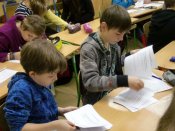 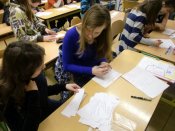 Bylo třeba:vysvětlit učitelům a žákům proč mapujeme, zvolit formu mapování, vymyslet společně otázky a sepsat je, dohodnout se od které třídy anketu použít, domluvit termín mapování s vyučujícími, posbírat dotazníky, zvolit systém pro vyhodnocení, roztřídit a zapsat jednotlivé typy odpovědí, připravit kroniku na zápis, zpracovat získané informace do grafů a seznámit s výsledky spolužáky a učitele Kritéria demokratického klimatu školy – mapování ve třídách1. Ve škole se mohou žáci vyjadřovat ke školnímu dění a také ovlivňovatrozvoj školy.Napiš konkrétně alespoň tři způsoby, jak se můžeš vyjádřit k něčemu co se děje ve škole---Už jsi zažil někdy ve škole situaci, že Tvůj názor, který jsi nějak vyjádřil, přispěl ke konkrétnízměně ve škole? Popiš, co a jak se stalo:2. Se žáky formulujeme pravidla pro fungování třídy. Zakroužkuj:a) Pravidla naší třídy tvořili pouze sami žácib) Pravidla naší třídy tvořili žáci spolu s paní učitelkou /panem učitelemc) Pravidla naší třídy nám vytvořila paní učitelka/pan učitelTato pravidla: a)znám a dodržuji b)znám c)nezajímají měKde najdeš napsány postihy za porušování pravidel třídy?Tato pravidla jsou – nejsou vyvěšena ve třídě (zaškrtni, co platí).3. V naší škole funguje školní parlament a některé třídy mají i svojisamosprávu.a) Víš, kdo je zástupce Tvé třídy v parlamentu? Ano - Neb) Dozvěděl ses od něj nějakou důležitou informaci o parlamentu? Ano – NeJakou informaci?c)Co by měl podle Tebe ve škole školní parlament řešit v tomto školním roce?d)Máte ještě ve třídě kromě zástupců školního parlamentu jiné funkce (např. nástěnkář)?Ano –NePokud ano – jaké:4. Změny a akce, na kterých se podíleli žáci, jsou v naší škole viditelné apropagované.a) Pokud se zúčastníš nějaké akce (soutěž, apod), je výsledek Tvé (Vaší) práce ve škole někdeviditelně prezentován? Ano – NePokud ano - kde:b) Mohla by být podle Tebe práce žáků lépe prezentována, oceněna? Navrhni, jak:c) Mohou pro lepší prezentaci výsledků žáků udělat něco učitelé a vedení školy? Co:4. Žáci naší školy si váží prostředí ve škole, vybavení školy a akcí, které seve škole dějí.a) Mohli by se podílet žáci na vylepšení prostředí ve třídě, na chodbách a v dalších prostoráchškoly ? Ano – NeCo konkrétního bys mohl udělat Ty?Jakou pomoc k tomu potřebuješ?b) Pořádá naše škola nějaké akce, kde žáci mohou ukázat, co umí? Ano – Nec) Napadá Tě nějaká jiná akce pro veřejnost, kde by žáci prezentovali své dovednosti? Ano – NePokud ano - navrhni konkrétní akci:5. Žáci naší školy se aktivně zapojují do občanských aktivit.a) Pořádá naše škola nějaké charitativní sbírky? Ano – NeVypiš jaké:b) Víš o nějakém problému ve Tvém městě nebo vesnici? Ano – NeNapiš o jakém:c) Mluvil jsi o tom problému - ve škole- doma- s kamarády? Zatrhni, co platíd) Víš, kdo by mohl problémy v obci vyřešit?Napiš konkrétní zodpovědné osoby za chod obce, kde bydlíš – pokud znáš jejich jméno